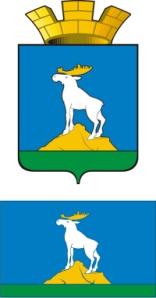 ГЛАВА  НИЖНЕСЕРГИНСКОГО ГОРОДСКОГО ПОСЕЛЕНИЯПОСТАНОВЛЕНИЕ31.10.2014 г.               № 410г. Нижние Серги О  внесении изменений в перечень должностных лиц Нижнесергинского городского поселения, уполномоченных составлять протоколы об административных правонарушениях, утвержденный постановлением главы Нижнесергинского городского поселения от 18.04.2012 г. № 89 «Об утверждении перечня должностных лиц Нижнесергинского городского поселения, уполномоченных составлять протоколы об административных правонарушениях»В соответствии со статьями 1.3.1; 28.3 Кодекса Российской Федерации об административных правонарушениях, Законом Свердловской области от  № 52-ОЗ «Об административных правонарушениях на территории Свердловской области», Законом Свердловской области от  № 116-ОЗ «О наделении органов местного самоуправления муниципальных образований, расположенных на территории Свердловской области, государственным полномочием Свердловской области по определению перечня должностных лиц, уполномоченных составлять протоколы об административных правонарушениях, предусмотренных Законом Свердловской области», постановлением главы Нижнесергинского городского поселения от 18.04.2012 г. № 89 «Об утверждении перечня должностных лиц Нижнесергинского городского поселения, уполномоченных составлять протоколы об административных правонарушениях», ПОСТАНОВЛЯЮ:1. Внести изменения в перечень должностных лиц органов местного самоуправления Нижнесергинского городского поселения, уполномоченных составлять протоколы об административных правонарушениях (далее – Перечень), утвержденный постановлением главы Нижнесергинского городского поселения от 18.04.2012 г. № 89 «Об утверждении перечня должностных лиц Нижнесергинского городского поселения, уполномоченных составлять протоколы об административных правонарушениях», дополнить Перечень:1.1. пунктом 10.1 «Об административных правонарушениях, предусмотренных статьей 37 «Совершение действий, нарушающих тишину и покой граждан» Закона Свердловской области от 14 июня 2005 года № 52-ОЗ «Об административных правонарушениях на территории Свердловской области»:1) глава Нижнесергинского городского поселения;2) заместитель главы администрации Нижнесергинского городского поселения;1.2. пунктом 10.2 «Об административных правонарушениях, предусмотренных статьей 38 «Нарушение правил содержания домашних животных» Закона Свердловской области от 14 июня 2005 года № 52-ОЗ «Об административных правонарушениях на территории Свердловской области»:1) глава Нижнесергинского городского поселения;2) заместитель главы администрации Нижнесергинского городского поселения.2. Опубликовать настоящее постановление путем размещения на официальном сайте Нижнесергинского городского поселения в сети «Интернет».3. Контроль исполнения настоящего постановления оставляю за собой.Глава Нижнесергинского   городского поселения                                                                    А.М. Чекасин